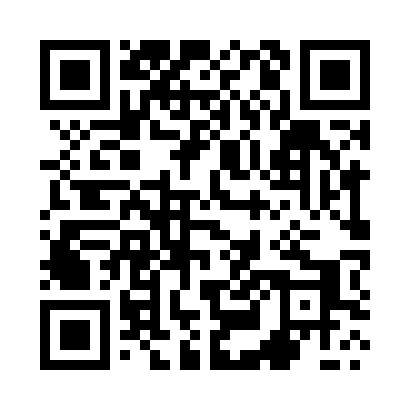 Prayer times for Redzen Druga, PolandMon 1 Apr 2024 - Tue 30 Apr 2024High Latitude Method: Angle Based RulePrayer Calculation Method: Muslim World LeagueAsar Calculation Method: HanafiPrayer times provided by https://www.salahtimes.comDateDayFajrSunriseDhuhrAsrMaghribIsha1Mon4:216:1912:495:167:199:102Tue4:186:1712:485:177:219:123Wed4:156:1512:485:187:229:154Thu4:126:1312:485:197:249:175Fri4:096:1012:475:217:269:196Sat4:066:0812:475:227:279:217Sun4:046:0612:475:237:299:248Mon4:016:0412:475:247:319:269Tue3:586:0212:465:257:329:2810Wed3:555:5912:465:267:349:3111Thu3:525:5712:465:287:369:3312Fri3:495:5512:465:297:379:3613Sat3:465:5312:455:307:399:3814Sun3:435:5112:455:317:419:4015Mon3:395:4812:455:327:429:4316Tue3:365:4612:455:337:449:4517Wed3:335:4412:445:347:469:4818Thu3:305:4212:445:357:479:5119Fri3:275:4012:445:377:499:5320Sat3:245:3812:445:387:519:5621Sun3:205:3612:445:397:529:5922Mon3:175:3412:435:407:5410:0123Tue3:145:3212:435:417:5610:0424Wed3:115:3012:435:427:5710:0725Thu3:075:2812:435:437:5910:1026Fri3:045:2612:435:448:0110:1327Sat3:005:2412:435:458:0210:1528Sun2:575:2212:425:468:0410:1829Mon2:545:2012:425:478:0610:2130Tue2:505:1812:425:488:0710:24